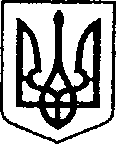 УКРАЇНАЧЕРНІГІВСЬКА ОБЛАСТЬМІСТО НІЖИНМ І С Ь К И Й  Г О Л О В А  Р О З П О Р Я Д Ж Е Н Н Явід  12 лютого  2021 р.	      м. Ніжин                                             № 52Про проведення щорічного профілактичного медичного огляду посадових осібмісцевого самоврядування             Відповідно до статей 42, 59 Закону України «Про місцеве самоврядування в Україні»,  «Про службу в органах місцевого самоврядування», Регламенту виконавчого комітету  Ніжинської міської ради VIII скликання, затвердженого рішенням Ніжинської міської ради VIII скликання № 27-4/2020 від 24 грудня 2020 року з метою забезпечення медичного обслуговування в тому числі диспанцеризації посадових осіб виконавчих органів  Ніжинської міської ради та її виконавчого комітету: 1. Рекомендувати посадовим особам виконавчих органів Ніжинської міської ради, виконавчого комітету Ніжинської міської ради пройти диспансерний огляд з 10 по 19 березня 2021 року.	 2. Керівникам виконавчих органів Ніжинської міської ради, виконавчого комітету Ніжинської міської ради забезпечити проходження профілактичного медичного огляду підпорядкованими  працівниками.           3. Рекомендувати генеральному директору комунального некомерційного підприємства «Ніжинська центральна міська лікарня імені М.Галицького» Костирку О.М. забезпечення безперебійної роботи та стану медичного персоналу, під час проведення диспансеризації посадових осіб виконавчих органів Ніжинської міської ради, виконавчого комітету Ніжинської міської ради. 4.  Начальнику відділу з питань діловодства та роботи зі зверненнями громадян апарату виконавчого комітету Ніжинської міської ради (Остапенко С.В.) довести дане розпорядження до відома осіб, зазначених у пункті 1 цього  розпорядження.          5. Контроль за виконанням даного розпорядження покласти на заступників міського голови з питань діяльності виконавчих органів ради Вовченка Ф.І., Грозенко І.В., Смагу С.С., керуючого справами виконавчого комітету міської ради Салогуба В.В.Міський голова					                             Олександр КОДОЛАВізують:Керуючий справами апаратувиконавчого комітетуНіжинської міської ради 					        Валерій САЛОГУБВідповідальна з питань охорони працівиконавчого комітету міської ради	головний спеціаліст відділу з питаньнадзвичайних ситуацій, цивільного захистунаселення, оборонної та мобілізаційної роботи                                                       			        Наталія МАРЧЕНКОНачальник відділу юридично -кадрового забезпечення апарату виконавчого комітетуНіжинської міської ради					        В’ячеслав ЛЕГА